Praktijktoets Relatie en systeem Betrekken van relatie/systeem bij de behandeling van een individuele klacht (facultatief): Betreft gesprek(ken) met cliënt en één of meer direct betrokkenen (zoals: partner, ouder, kind, familielid of huisgenoot). De therapeut ondersteunt en stimuleert de relatie/het systeem ten gunste van herstel van individuele klacht(en) en/of ontmoedigt houding en gedrag van het systeem dat de klachten bij een cliënt versterkt of in stand houdt.Datum: …Beoordelaar: …Beoordeling praktijksituatie door middel van: GespreksopnameIn kaart brengen van wisselwerkingenFeedback van de cliëntGespreksverslagDeze praktijktoets is bedoeld als aanvulling op de verplichte praktijktoetsen, kan niet gebruikt worden als vervanging voor een van de andere verplichte praktijktoetsen en telt niet mee in het aantal af te ronden praktijktoetsen.  ObservatiecriteriaWat ging goed?Wat kan beter? De therapeut…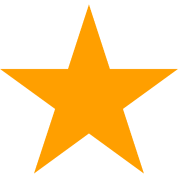 n.v.t.toont basisvaardigheden bij het omgaan met betrokkenen  zoals aansluiten, veiligheid, begrip en erkenning.geeft heldere uitleg aan cliënt en betrokkenen over de klachten.kan adequaat (aansluitend bij cliënt en betrokkenen) vragen beantwoorden of adviezen geven.toont begrip en inzicht voor de weerslag van de klachten en de wisselwerkingen binnen het systeem.kan wisselwerkingen en gedrag van betrokkenen identificeren die bevorderend of juist belemmerend zijn voor herstel bij cliënt.toont (gespreks-)vaardigheden om het gewenste of niet-gewenste gedrag van betrokkenen bespreekbaar en inzichtelijk te maken.helpt bij het motiveren tot en implementeren van nieuw gedrag bij betrokkenen.maakt concrete afspraken over het nieuwe gedrag door cliënt en/of betrokkenen.maakt afspraken om de interventies te evalueren en te begeleiden door bijvoorbeeld een gezamenlijke vervolgafspraak, telefonisch contact of feedback via cliënt.is uitnodigend naar betrokkenen om weer mee te komen.